Fencing Your Property POSSIBLE SOLUTION: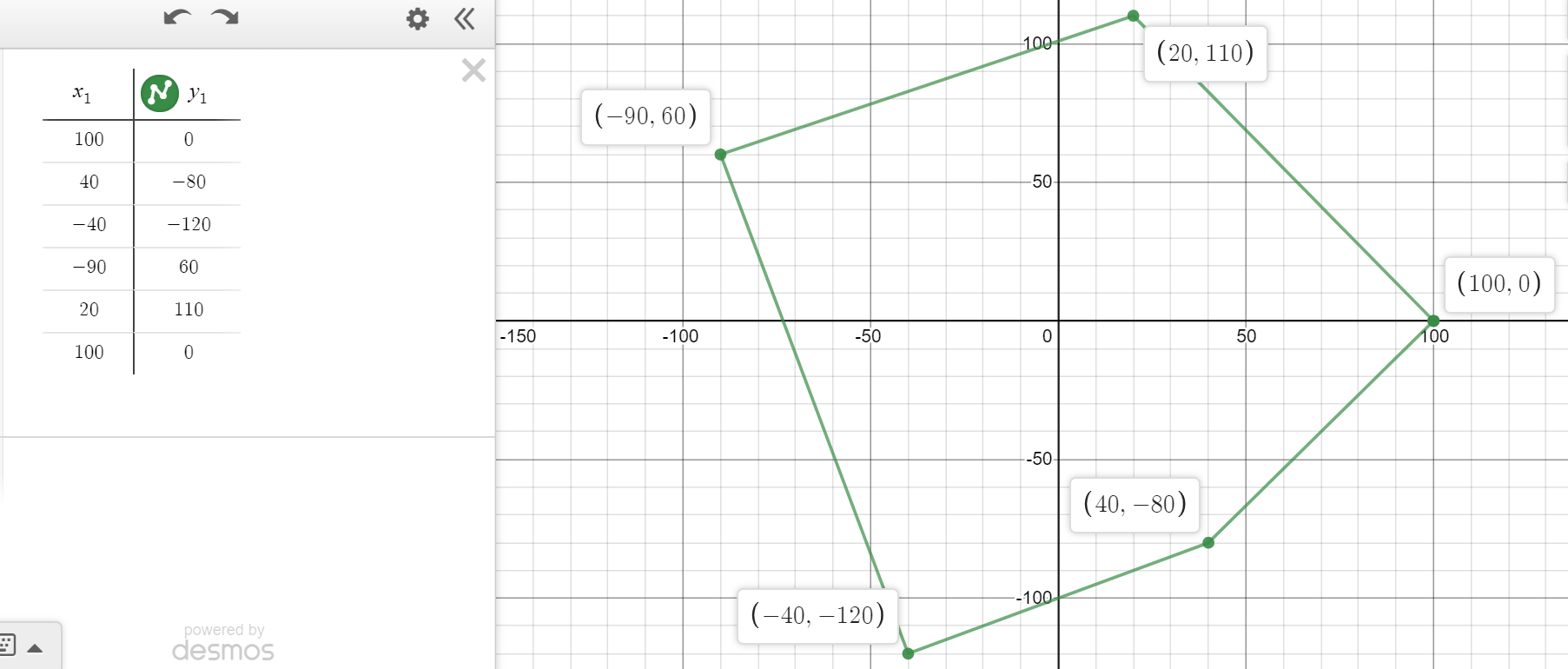 Perimeter (individual distances rounded to hundredths as calculations are done):  633.1 ftFence Masters:  633.1($12) = $7,597.20Good Neighbor Fencing:  $250 + (633.1-100)$15 = $8,246.50Fence Masters has the better price.